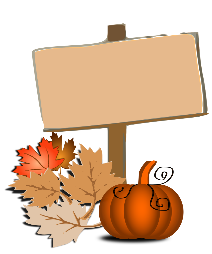 Dear Parent / Guardian, Welcome to Class 5. It is so lovely to see you all back in school. It has been the strangest of times but hopefully we can begin to get back into the routines of school – with some changes to make sure that you are all safe !This term, ensuring that children are happy, healthy and confident in school is more important than ever and activities will be planned to hopefully encourage this and allow children to settle back into school routines more easily. Year 5 will also be developing their skills and knowledge through a topic based around the theme of  ‘Earth Matters’. Children will recap on their knowledge of the water cycle and study coasts and rivers, mountains, volcanoes, earthquakes, climate zones and biomes by applying knowledge gained from research to practical tasks such as model making, drama and artwork. As well as literacy and maths skills, we will be looking at the history and geography associated with this topic which will also allow many opportunities to explore all other areas of the curriculum and particularly to link with our school values. P.E. will be taught by Mr Howells on Monday afternoons. Could you please provide your child with PE kit suitable for indoor and outdoor activities.  **Kit should be worn to school on the designated P.E Day (Monday), worn home and then washed ready for next week.** **Please provide your child with a labelled water bottle. Water bottles should be taken home at the end of each day, washed and then returned the following day. **Homework will be set on a Friday and needs to be completed by the following Wednesday. Please help your child by checking their work to ensure that it is neatly presented and any comments on any support they needed would be appreciated. Most tasks will be set on Google Classrooms. This limits books being transferred from school to home. Please support your child by encouraging him/her to read every day and continue to practise their times tables – such essential skills!   If you have any concerns or queries during the term, please do not hesitate to contact me. Thank you for your support.Ms Price